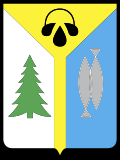 Департамент  образования  администрации  города нижневартовска	форсайт-центр«Развитие добровольчества (волонтерства) и кадетского движения в детском  саду»Тема«Гражданско- патриотическое  воспитание семейных ценностей  в рамках  проектной  деятельности  «дети -родители»                                                                          Васильева Юлия  Владимировнавоспитатель  высшей квалификационной категорииМАДОУ г. Нижневартовска ДС  №  78 «Серебряное  копытце»НижневартовскСлайд1.Добрый   день, уважаемые         коллеги-    участники        Форсайт–центра.   Сегодня,   я        поделюсь       с  вами    опытом  работы о   проектной   деятельности  в партнерстве с родителями воспитанников в целях   гражданско-патриотического   воспитания.Слайд2 Общеизвестно, что дошкольный   возраст–важнейший период  становления личности, когда  закладываются  предпосылки гражданских качеств,  развиваются  представления  детей   о   человеке,   обществе, культуре. Патриотическое воспитание  подрастающего поколения–одна из самых актуальных задач нашего времени. Чтобы  достигнуть  определенного  результата  в  гражданско –патриотическом   воспитании, необходимо  находить  не традиционные методы воздействия на ребенка, на его эмоциональную и нравственную сферы. Причем такие методы, которые не казались бы ребенку скучными, чрезмерно назидательными, а естественно и гармонично  наполняли  его мировоззрение содержанием. Одним из таких методов является  проектная  деятельность.Слайд3Воспитание  любви  к  своему  Отечеству, гордости  за   свою страну  должно  сочетаться  с формированием  доброжелательного  отношения  к  культуре  других народов, каждому  человеку  в отдельности. Базой патриотизма является нравственное, эстетическое, трудовое, умственное воспитание. В процессе такого разностороннего воспитания зарождаются   первые  ростки  гражданско-патриотических  чувств. Таким    образом, в  педагогическом  аспекте         под    «гражданско–патриотическим      воспитанием» нами  понимается     процесс формирования      сознательного        человека,  любящего  свою  Родину,  землю, где  он   родился   и   вырос,  гордящегося   историческими   свершениями   своего   народа    и   его    культурой.Слайд4Проектная   деятельность-это  попытка   движения   от  воспитания  простых  чувств   к  достижению   наивысшей   цели-воспитанию   чувств   патриотических,   любви    и    гордости  за свою Родину. Во  все  времена  любовь к  Родине, патриотизм   в   нашем  государстве  были  чертой  национального   характера.  К  сожалению, в  последнее  время  в  обществе утрачиваются   традиции  патриотического   сознания,   поэтому  актуальность  проблемы   воспитания    патриотизма  у детей дошкольного возраста  очевидна.  Патриотизм– сложное   и   высокое    человеческое  чувство. Его   содержание   так   многогранно,   что   не   определимо  несколькими    словами. Это   и   любовь  к  родным  и  близким  людям, и  к малой   Родине,  и   гордость  за   свой  народ.  Гражданско  -патриотическое воспитание  тесно  связано  с  ознакомлением  детей  с  окружающим  миром. Важным    условием    успешной  педагогической   деятельности    в    данном направлении   является характер  взаимодействия   с   родителями    воспитанников     в    детском саду.Слайд 5Метод     проектов   в  дошкольном   образовании   не  случайно   приобрёл  большую   популярность.   Участие   в  проекте  даёт  ребёнку  возможность  экспериментировать, проявлять  любознательность, активность  и  интерес  к  окружающему  миру,  взаимодействовать  с  другими  детьми  и  взрослыми,  почувствовать  себя  самостоятельным.  А   для   педагога использование     проектной    деятельности   как  одного  из  методов развивающего  обучения  способствует  развитию   креативности, повышению  их  профессиональной   компетентности,   как  следствие, повышению    качества   образовательного   процесса   в   детском саду.Слайд6Патриотизм      в     современных        условиях–это, с   одной    стороны, преданность   своему     Отечеству, а   с    другой,-  сохранение   культурной самобытности    каждого    народа,   входящего   в   состав   России. Поэтому    трудно    переоценить   в  этой  связи  целенаправленную систематическую     работу,    которая    проводится    в   нашем  дошкольном    учреждении    по формированию    у    детей     гражданско-патриотических    зачатков    самосознания    истинных    Патриотов       своей    Родины.Метод     проектов   как  один  из   методов   обучения  дошкольников, основывается   на   интересах   детей   , предполагает   самостоятельную активность   воспитанников.  Только  действуя  самостоятельно,  дети  учатся разными      способами  находить  информацию  об  интересующем   их    предмете    или   явлении     использовать    эти    знания    для    создания   новых   объектов    деятельности.Такое   понимание   сущности   метода   проектов   способствует  формированию  самостоятельности, глубоко     мотивированной, целесообразной     познавательной    деятельности    у наших  воспитанников.Слайд7В  рамках      реализации   проекта    гражданско-патриотического   проектная деятельность очень актуальна и целесообразна, т.к  участники кадетского движения  являются дети старшего возраста поэтом важен учет   возрастных   возможностей   дошкольников,  их    психических  и   индивидуальных  особенностей.  Так   с  детьми кадетской  группы   совместно   с   родителями  реализованы  среднесрочные проекты, такие как «Семейный альбом», «Герб    семьи», «Богатыри  земли    русской» и другие , где      активное      участие      принимали  не  только     родители  дошкольников,   но  и  другие  члены   семьи. Я вам представлю  содержание и алгоритм деятельности в  рамках  трех реализованных проектах.Слайд 8Остановимся  на самом первом  проекте «Семейный  альбом». Цели, задачи, возраст и состав участников   представлены  на  экране.Слайд9Реализация   проекта «Семейный  альбом»  началась с  изучения  мнений  родителей    и  детей    по  вопросам: «Что  же  такое семья», «Какое   значение   она     имеет    в   жизни   взрослого  и  ребенка?,  которые показали, что  работа  по  теме  возрождения  и сохранения семейных традиций для    гражданско-патриотического    воспитания ребенка дошкольного возраста важна  и  актуальна.  Для  повышения  уровня  педагогических  знаний   родителей  им  был  предложен     консультативно- практический  материал, направленный на тему  «Гражданско-патриотического  воспитания  в  семье».Далее последовала постановка   проблемной    ситуации  для  детей: «Зачем человеку нужна семья? Можно ли прожить  без семьи?». Проблема подтолкнула  детей  к размышлению, к   поискам   ответов  в   русском  фольклоре  (пословицы и поговорки , сказки), в художественной  литературе.  Комплексные занятия по теме «Я  и моя семья», сюжетно – ролевые   игры,  конкурсы, викторины   позволили   детям   ярко осознать   причастность   к     своей семье, ощутить гордость за членов своей  семьи.Выполнение  поискового  задания заинтересовало не только детей, но и взрослых, вместе  они    искали    свои  семейные  корни, семейные  реликвии,  фотографии, готовили    сообщения, красочно  оформляли  семейные   альбомы. По  откликам  родителей,  бабушек  и  дедушек, поисковая  работа  сблизила  членов  семьи, позволила  узнать  много  интересного  из  истории  семьи.Слайд10Итог реализации   проекта    представлен  на   экране, каждый участник  оформил  семейный  альбом, разместив в нем  фото нескольких поколений, традиции семьи.Слайд11Юные кадеты  с воодушевлением представляли    творческие      работы     для    своих   товарищей уже в группе. Представление проходило в формате устной презентации семейного альбома. Каждый альбом был оригинально оформлен и рассказ ребенка был неповторимым, познавательным, очень заинтересовал сверстников.Слайд12Представление   проектного    продукта    происходило   в   виде   рассказа   о  своей   семье, о членах семьи, традициях. Дети с уважением слушали своих товарищей. У любопытных кадетов появилось много вопросов. Дети приобрели опыт публичной защиты, научились  излагать добытую информацию, доказывать    свою    точку зрения, также  дети     смогли    поделиться  радостью,  гордостью, эмоциями   с   друзьями.Слайд13 Хотелось бы  представить  следующей    познавательно- художественный  проект «Семейный   герб». Цели, задачи, возраст и состав участников  вы видите на слайде.Слайд14Реализация   проекта «Семейный   герб» включала в  себя: совместную образовательную деятельность  педагога с детьми: беседы, образовательные     виртуальные путешествия «Символика нашей Родины», «Главные  символы  родного  города» , «Гербы  разных  стран».  «Прошлое     и   настоящее», «Я и  моя   семья», «Традиции   моей  семьи», игры на оставление герба, просмотр видео, фото материалов, рассматривание  иллюстраций,  создание  проблемных  ситуаций, поисковую деятельность по  теме  проекта.Параллельно шла работа с родителями через проведение  бесед   и  онлайн- консультаций по темам   «Патриотическое воспитание   в   дошкольном   детстве», «Воспитание   семейного   патриотизма»,  «Семейное   творчество: создание    семейного    герба».Слайд15Семья является для каждого человека  главным очагом и хранилищем гражданственности, именно,   в  семье   ребенок   учится  любить, заботится, именно,   семья   является   хранителем   традиций.Слайд16Воспитание патриотических  чувств  ребенка   является    важнейшим  разделом      воспитания. А  истоки    этого  воспитания  тоже  в  семье.  Семья  для   ребенка–это  источник   общественного  опыта.  Здесь  он   находит    примеры для подражания  и здесь происходит  его  социальное   становление.  И,  если  мы   хотим   вырастить   патриотов своей страны, нравственно    здоровое  поколение, то  решаем  эту  проблему  вместе: детский   сад и  семья.Слайд17Итог совместной    работы   дошкольников   с    родителями  был  представлен  на общей выставке, первоначально каждый  герб был совместно рассмотрен.Слайд18Каждая семья  подошла    к созданию своего герба творчески, с  фантазией,  все      представленные гербы отличались самобытностью, особым колоритом,  стилем,   содержанием. В  основе  всех  семейных  гербов находилось,  прежде   всего,  детское  творчество,  а идейный смысл семейного герба  внесли родители, объяснив доходчиво своему сыну или дочери каждый элемент.Слайд19Юные   кадеты  в  процессе   защиты  своих проектов   раскрыли   индивидуальность  своей  семьи   через  герб- иллюстрацию, подчеркнули особенности  семейных увлечений, взаимоотношений через тщательно прорисованные  составляющие элементы герба.Слайд20На следующем слайде вам  представлены срок, цель возраст  и   состав   участников, проблема   проекта  «Богатыри  земли    русской».Слайд21Обращу  ваше  внимание  на  триединство задач поставленных в проекте: образовательная, развивающая и воспитательная. Это еще раз подчеркивает  интеграцию воспитания, развития и обучения.Слайд 22С   чего    начинается     любовь       к      Родине?     С   дома. с  семьи,  а   далее  круг    ширится –дети   учатся   любить  и    защищать друг   друга,   становятся   солдатами,   любят    и   защищают    свою   Родину. Воспитывая   патриотов   своей  Родины,  мы считаем, что   очень полезно  создать     образы     сильных    и      мужественных     защитников      Родины        на     примере         русских      богатырей, воспетых       в     произведениях      отечественной  литературы       и          искусства.  Хорошим   материалом  для  этого  служат  сказки  и  былины  Герои  этих      произведений:  Иван крестьянский  сын,   Никита   Кожемяка,  Илья   Муромец, Алеша   Попович,  Добрыня   Никитич  и  др.  несли   верную службу,  защищая   Родину.   Если   создать   атмосферу   заинтересованности   в   былинном   эпосе, если     вызвать     положительное      эмоциональное     отношение  к нему, то мы   сможем  пробудить  чувство  сопричастности  к  истории   своего   народа, прочувствовать   наиболее  глубокое      чувство      гражданственности       и         патриотизма.Работа     над     проектом      проходила        через       интеграцию       образовательных         областей.В   группе   были   созданы   необходимые    условия   для     закрепления  знаний    детей    о   русских   былинных  богатырях .Оформлен   уголок  ,в    котором    находятся  портреты,   краткая       биография        богатырей,         описание          подвига.Все   дети   с   увлечением   рассматривали   иллюстрации   о  богатырях,   с    большим  интересом   слушали   былины   о  битвах   богатырских.  Активно   ребята   участвовали   в    инсценировке   битв,   что   способствовало   развитию   памяти,  совершенствованию  художественно-речевых   и  исполнительских    умений   детей   и    воспитанию   любви   к  художественной       литературе.Слайд 23 В начале проекта было поручено  дома с родителями  выбрать  былинного героя – богатыря через литературу, интернет, просмотр  мультфильмов и т.д.Слайд 24Все дети с  желанием  взялись за  продуктивный творческий этап – подготовку   творческой работы, многие вылепили своего героя из пластилина, другие дети  рисовали.Слайд  25В процессе  лепки  дети вновь обращались к энциклопедическим изданиям уже самостоятельно по собственной инициативе, это позволило  узнать больше о  богатырях, дети с большим вниманием рассматривали  внешний вид, одежду, элементы доспехов.Слайд 26 Из всех видов художественной деятельности лепка оказалась самой популярной. Слайд 27Некоторые дети вместе с родителями разработали алгоритм изготовления   богатыря,  исходя из его частей, доспехов и деталей костюма. Данный опыт был перенят другими семьями.Слайд 28Использование в   работе   с  детьми   дошкольного   возраста   проектной   деятельности   способствует  повышению   самооценки  ребёнка,  позволяет   ощутить   себя  значимым   в   группе     сверстников, видеть   свой   вклад   в   общее  дело, радоваться   не   только   своим   успехам,  но  и   успехам   своих    товарищей.    У  детей    развивается    творческое    мышление,  они  учатся  находить  разными   способами  информацию   об  интересующих   предметах   и   явлениях.   Ранний  опыт  создаёт  тот фон, который  ведёт    к развитию   речи, умению  слушать  и   думать, делать   умозаключения. А  также  что  немаловажно  делает   образовательный   процесс   открытым   для   активного   участия    родителей.Совместная   деятельность    не   только    обогащает   знаниями   семейный      круг,  но   и    объединяет   детей    и     взрослых   в   общих   делах,    помогает    родителям     понять     простую        истину–каким       вырастет  их   ребенок, зависит  от   отданного   ему   времени.  При   этом   речь      идет   не   о   количестве,   а о   качестве   этого   времени.   Бывает   так,  что   час      совместной      деятельности   останется    в          памяти     ребенка           навсегда.         В       ходе         проектной         деятельности        укрепляются      и        детско–родительские    отношения.     Ребенок     оказывается  интересен   родителям,  поскольку  он   выдвигает   различные свои  идеи,   открывая  новое   в   уже знакомых   ситуациях.   Жизнь   ребенка   и   родителей   наполняется   богатым        содержанием. Установление  доверительных   отношений   с      родителями      плавно      ведет к  совместному      исследованию     и  формированию      гармонически       развитой      личности     ребенка, повышению   психолого-педагогической      культуры    общения    родителей,        созданию   единого образовательного         пространства  для   дошкольника   в     семье   и   детском    саду.   Родителям       это         необходимо,  для   того     чтобы        научиться     понимать         ребенка,        воспитателям- чтобы       эффективнее      оказывать     в   этом     помощь      родителям.Слайд29.Совместные работы   дошкольников     с родителями  порадовали взор  педагогов всего коллектива  ярко представленными образами русских богатырей. При всем этом дети удивили своими рассказами о своем  отображенном герое и его подвигах во имя Отечества.Слайд30.О  выполненной     работе     важно     не        просто   рассказать,  как   и  всякое          настоящее             исследование , необходимо        защитить.       Естественно, что  защита   работы   должна   быть «публичной», с  привлечением     как    авторов       других      работ,      так      и   зрителей (в онлайн формате.).В   ходе   защиты    дети освоили   важные   элементы    само презентации    :учится  излагать   добытую   информацию,   сталкивается   с   другими     взглядами   на   проблему , научились   убеждать   других,   доказывая   свою    точку    зрения.Слайд31.Ребята   внимательно    слушали      своих    товарищей,  а    в   конце   каждого повествования задавали вопросы по теме.Слайд32.Подводя итоги  проектной деятельности в деле гражданско-патриотического воспитания,  хотелось бы  еще раз подчеркнуть  значимость этой формы работы с семьей.  Родители высоко оценили  уровень компетентности их детей.Заканчиваю       своё    выступление    словами    известного    русского   педагога   Константина  Николаевича   Вентцеля «На   ребенка  надо  смотреть, не  как  на  ученика,  а  как   на   маленького “искателя   истины”,  необходимо  поддерживать и  питать  в  нем   дух   неугомонного   искателя   истины, лелеять проснувшуюся  жажду     знания».